講　師　　岡澤　陽子さん（飯綱南）　　　　　　　水本香代子さん（影　山）開催日　　令和4年8月30日（火）時　間　　9：00 ～ １2：30会　場　　芋井公民館　2Fホール定　員　　10　名 　（先着順）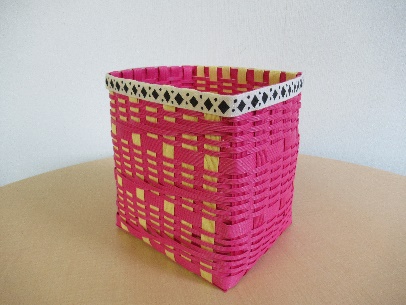 参加費　　1,000円程度（材料費）持ち物　　マスク 洗濯バサミ（10個くらい）定規・ハサミお申込み　　 　芋井公民館の窓口または、電話・FAX・E-mailでのお申し込みを受け付けます。